Svenska Inner Wheel Rådet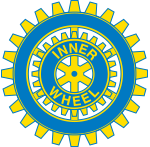 Rapport till rådsmötet november 2015Det har hänt mycket sedan rådsmötet i Borlänge i våras. Först var jag på Convention i Köpenhamn. Fantastiskt kul att få träffa så många innerwheelare från hela världen. Tala om mångfald! ”Unique and United” (världspresident Charlotte de Vos valspråk). När vi i olika sammanhang utvärderar årets Convention framhålls ofta just den sociala betydelsen. Hur trevligt vi hade och hur stolta vi kände oss att tillhöra vårt Inner Wheel. Däremot finns en viss kritik mot att så mycket tid ägnades åt administrativa procedurfrågor som borde ha kunnat avgjorts på HQ. Vid halvårsskiftet avslutade jag mitt år som rådspresident och fick därefter, som ny Nationalrepresentant, representera Sverige vid två internationella IW-möten.Först gällde det European Meeting i Bristol, England, den 3-6 september och sedan Nordic Meeting på Island den 19-20 september. Inget av dessa möten har någon formell status inom Inner Wheel men är viktiga ändå för utbyte av erfarenheter och åsikter samt socialt nätverksbyggande mellan berörda länder.Man kan dock kanske tycka att det blev tätt med möten i år när det även var Convention, men de andra mötena hade också en viktig funktion. Många tycker att det ger mer om man är färre deltagare. Det är lättare att komma till tals då. Så tyckte i alla fall flera av de nordiska delegaterna på vårt möte på Island då vi endast var 11 runt bordet. På European Meeting i Bristol var vi totalt 31 deltagare från 14 olika länder. Jag var ensam representant från Sverige. Med på detta möte var även Christine Berggren, som var speciellt inbjuden som föreläsare om sitt projekt Våld mot Kvinnor. Mycket trevligt var det också att vår världspresident Charlotte de Vos var med. Denna gång som en vanlig ”Europa-medlem”.Gabriele Schrümpf från Österrike lanserade ett förslag till ett annorlunda europamöte – en kryssning på Medelhavet nästa vår. Information om detta finns på vår Hemsida. Medföljande herrar, 11 s.k. Outer Wheels, hade eget program när vi damer konfererade. Nästa European Meeting kommer att vara i Varese i norra Italien i juli 2016.En dryg vecka efter Bristol var det så dags för de nordiska länderna att mötas på egen hand under ett veckoslut i Keflavik på Island. Till detta Nordic Meeting kom två medlemmar från Finland, två från Norge, en från Danmark, jag från Sverige och fem från Island Även på detta möte gällde det erfarenhetsutbyten och inspiration. Visserligen är avståndet inte så stort geografiskt mellan oss men vår verksamhet skiljer sig ganska mycket även i Norden. En del frågor är dock gemensamma. T .ex. hur kan vi rekrytera nya medlemmar - och aktivera och behålla de befintliga!Ekonomin är ett annat problem som vi delar. Island, som har sju klubbar, hade i år inte råd att skicka någon representant till European Meeting, så det var speciellt viktigt att uppdatera dem från mötet i Bristol.Danmark passade på att bjuda in till Rally i Skagen i september nästa år. Inbjudan och anmälningsformulär finns på nätet.Avslutningsvis vill jag förmedla en fin liten dikt från Norge.Inner Wheel merket, en rund liten nålden er symbolet på motto og mål.Vi vil slå vennskapets ring om vår jordvirke for fred der hvor mennesker bor.Møte vår neste med tillit og smildet er Inner Wheel.IW-hälsningarKerstin JonsonNationalrepresentant, past rådspresident, RISO